PRATTVILLE KINDERGARTEN SCHOOL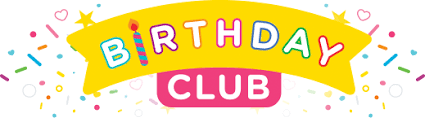 JOIN OUR BIRTHDAY CLUB!DURING YOUR CHILD’S BIRTHDAY MONTH, WE WILL PLACE HIS/HER PICTURE ON OUR WEBSITE AND FRONT FOYER TELEVISION WITH WISHES FOR A HAPPY BIRTHDAY!  ON THEIR BIRTHDAY, THEY WILL RECEIVE A BIRTHDAY BADGE & A SMALL PRIZE FROM THE BIRTHDAY TREASURE CHEST!HOW?IT’S EASY…SEND $5.00 IN AN ENVELOPE LABELED “BIRTHDAY CLUB” WITH THE CHILD’S NAME, TEACHER’S NAME AND COMPLETED BIRTHDAY FORM.THANK YOU & HAPPY BIRTHDAY!__________________________________________________________Student’s Name__________________________________________Teacher’s Name _________________________________________Student’s Birthday ________________________________________What Age Will Your Child Be On His/Her Birthday?__________